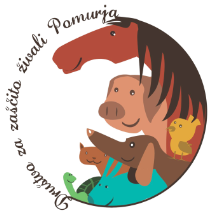 Pobudnik akcije Društvo za zaščito živali PomurjaAKCIJA STERILIZACIJ IN KASTRACIJ PSOV IN MAČK20 % popust pri ceni storitveNA VSEH VETERINARSKIH AMBULANTAH V POMURJU od 1. 2.   do   31. 3. 2020Sterilizacija in kastracija psa ali mačke sta pomembni za zdravje živali, obenem pa ni več problema kam z mladiči ZA VSE ŽIVALI NI DOVOLJ DOMOV – STERILIZIRAJ/KASTRIRAJ!Dolžnost lastnikov živali je, da preprečite, da bi se vaše živali nekontrolirano razmnoževale׃″Skrbnik hišnih živali mora z zagotovitvijo osamitve, kontracepcije, sterilizacije ali kastracije živali preprečiti rojstvo nezaželenih živali.″ (11. člen Zakona o zaščiti živali)Če se vaše mačke ne pustijo prijeti, nas pokličite na 070/879-212. ZA STERILIZACIJO ALI KASTRACIJO VAŠE ŽIVALI POKLIČITE NA NAJBLIŽJO VETERINARSKO AMBULANTO.  Za vedno smo odgovorni za tisto, kar smo udomačili!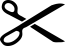 (IZVOD ZA DRUŠTVO) PODATKI O LASTNIKU ŽIVALI (vpišite):Ime in priimek: _________________________________________________Naslov: _______________________________________________________Občina: ___________________________________Tel.št./e-naslov:  ____________________________ Pes (vpiši število pri posameznem spolu):  Ž: ________ M: ____________ Mačka (vpiši število pri posameznem spolu): Ž: _________ M: __________P O M E M B N O ! Z enim kuponom lahko popust uveljavite za več živali. Pred sterilizacijo oz. kastracijo mora biti vaša žival zdrava in razglistena! Po zaključku akcije bomo izžrebali 5 nagrajencev, katerim bomo podelili nagrade!(IZVOD ZA VETERINARSKO POSTAJO)AKCIJA S/K 2020/I.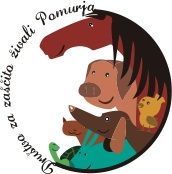 